Reading Section (15 marks)Read the text and do the activitiesDear Mr. Smith,I know that it is my job to make sure that everything goes well for the tourists and I feel I work hard for the company. I cannot be blamed for last week.I met group 25 at the airport and took them to the coach. The coach driver was a bit upset because the flight was late. But it wasn't far to the hotel and everyone was looking forward to their dinner.We hadn't used the Hotel Riviera before but our normal one had a conference in it, so it was fully booked. When I announced our arrival at the reception desk, they said they were full. I booked rooms for the group but the manager said they were cancelled by phone a few days before. He insisted that he recognised my voice and that I had made the phone call. We had a bit of an argument but they obviously didn't have enough rooms. In the end the manager phoned other hotels in the town and found rooms for everyone but in four different hotels. By this time the coach had gone so we had to get taxis and some of the tourists started to get very angry with me. I still don't know who made that phone call but it definitely wasn't me.I hope there are no more problems with this group.AdamWrite true or false. (6 marks)The person who wrote the text works for a tourisim company.Group 25 arrived at night.The company always uses Hotel Riviera.All the tourists stayed in the same place.The writer wrote this e-mail to explain what happened.Adams expects that there will be more problems with this group. Match the underlined phrases in the text to their synonyms. (2 marks)I cannot be blamed for last week.I am not responsible for what happened last week.I don’t want to be responsible for what happened last week...everyone was looking forward to their dinner.Everybody wanted to cook dinner.Everybody wanted to have dinner.Black FridayThe day after Thanksgiving has become America's wildest shopping day. Closed all day on Thursday, chain stores 14.all across the nation open early on Friday. Some stores open at 12:01 Friday morning, while others open at 4 a.m. Some "sleepyhead" stores, like Target this year, don't open their doors on Friday until 6 a.m. From Friday to the day before Christmas, in this season businesses make more money than in any other time of the year .Reporters from local TV stations 15.interview people who camp out in front of stores a day or two before the doors open on Friday. These people patiently wait in line to get products that are discounted 50 percent or more. "Oh, we have fun," said one camper. "We bring games to play, we watch TV and order lots of pizza, and we meet interesting people. And, most important of all, we16.save big bucks!" The catch, of course, is that only a very small number of products are available at the largest discounts. Regardless, each store has plenty of other items that are reduced from 10 to 50 percent—saving shoppers from $10 to $400 per item—to convince Americans to shop. Not all Americans appreciate this frenzy of shopping. Reverend William Graham, pastor of the Church of the Risen Jesus, wants to rename Black Friday. "We want to call it Remember Jesus Friday. People should start the season with the right attitude. Christmastime has become a Season of Shopping. We want to make it a Season of Giving. And we don't mean giving IPods, DVDs, flat screen TVs, and other crap. We mean giving your back, your mind, and your hands. Help an old lady clean up her house. Teach a kid how to read. Visit sick people in the hospital or in nursing homes. Pick up the trash in your neighborhood. Give blood to the Red Cross. 17. Do volunteer work for charities. Celebrate Christmas by remembering Jesus and forgetting Santa Claus." Answer the questions. ( 5marks)Whenis Black Friday?Why is this season so important for businesses?What activities can people do when they are waiting?Do all products have the same discount?Is Reverend William Graham happy with people’s attitude in this season?Match the underlined phrases from the text to their synonyms. (2 marks)       a.     Save a lot of moneyWork for an institution with no salaryAll around the countryAsk people questions for a TV programUse of English (20 marks)Fill in the gaps with the correct form of the verbs, use should when necessary. (6 marks)If you _______ (feel) tired you _______ (stay) in bed today._______(not go) to the party tonight if you _______(have) an exam tomorrow.If she _______(miss) the plane she _______(call) her family and tell then she’s going to be late.They _______(see) a doctor if they _______(not feel) better tomorrow.If she _______(have) a headache, _______(give) her an aspirin.If they _______(want) to move house they _______(read) the ads on Sunday newspapers. Fill in the gaps with the correct form of the verbs.  Use Simple Present, Present Progressive, Present Perfect or Simple Past. (6 marks)I 24.________ never ________ to another country but I 25.  ________ a call yesterday from a Canadian company offering me a job.  At the moment I 26.________ the head of the Statistics Department in a general hospital, and I 27.  ________ my job.I don’t know if I should accept the job, my wife 28. ________ here, she’s a French teacher and at the moment she 29. ________ a Masters in Language teaching.   Choose the correct answer. (4 marks)Last week I went on holiday. I woke up late and missed my taxi so I had to 30. drive to / fly to the airport.  Luckily when I arrived at the airport I heard my flight was31. cancelled / delayed for an hour.  When the plane 32. took off / landed I turned off my cellphone so I never got the text message from the hotel saying that the 33. room / seat I booked was cancelled that morning.  When my plane 34. took off / landed I went to 35. baggage collection / customs to get my bags and I saw the text.  I 36.spent / stayed   40 minutes on my phone calling other hotels until I found a room. Luckily they had booked the wrong room and gave me a very beautiful and 37. comfortable / uncomfortable suit, there was a huge bead and the bathroom had a bathtub. Best hotel room ever!Fill in the gaps with your own ideas. (4 marks)When I was younger I didn’t ……. but now I do.I’ve never liked ……..I’ve always liked……At the moment I love ……..Listening Section (15 marks)Listen and write True or False. (5 marks)Oliver knows everybody at the party.Harry works in LAMandyisn’tmarried.Fiona and Monica went to school together.Roz lives in the flat downstairs.Listen and write () for the things Ryan has done and(X) for the things he hasn’t done. (10 marks)Live in a foreign country.Workfor a bigcompanyFly in a jumbo jetCook for a lot of peopleMeet a famouspersonSeesomeonefamousSee a Shakespeare playRide a motorbikeBe to hospitalWinsomethingWriting  Section (15 marks)Question one:Choose one of the following topics and write an e-mail giving your best friend advice for it. Give reasons for your advice.  Write 50 words. (7.5 marks)Get a different job.Learn a new language.Redecorate your house cheaply.Give your boyfriend / girlfriend a surprise party.Question two:Write about a type of music you like.  Why do you like it?  Who is your favorite performer? When do you listen to it?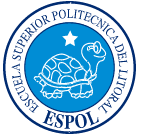 ESCUELA SUPERIOR POLITECNICA DEL LITORALCentro de Lenguas ExtranjerasCELEX – ESPOLIntermediate AMidterm V2 EU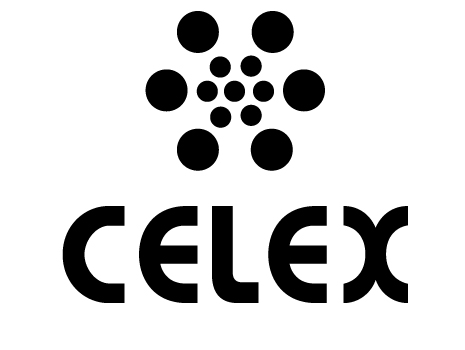         do            be         work         get         travel         love